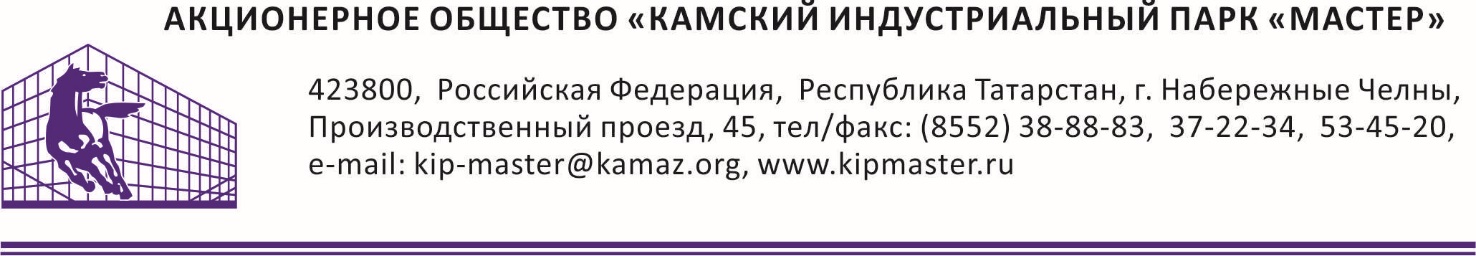 ИЗВЕЩЕНИЕ О ЗАКУПКЕ	АО «Камский индустриальный парк «Мастер», именуемый в дальнейшем Организатор закупки, приглашает заинтересованных лиц принять участие в процедуре выбора поставщика предмета закупки на условиях, изложенных в тендерной документацииПредмет закупки:Работы по ремонту, обслуживанию грузоподъемного оборудования, согласно Спецификациям (Приложение1 к Извещению о закупке) Адрес оказания услуг:	Ставропольский край, г. Ставрополь, пр. Кулакова, 18Сроки оказания услуг:До 30 днейПорядок расчетов:В течение 30 календарных дней с момента подписания акта приема-передачи (акта выполненных работ). Предоплата не предусмотрена.Дополнительные условия:-	закупка производится в формате запроса предложений.-	любое нарушение требований к техническим параметрам, несоответствие или не предоставление обязательных документов является причиной отклонения предложения участника.-	победитель торгов обязан предоставить полный перечень документов в течение 3-х дней, со дня объявления его победителем (кроме тех компаний, у которых имеются действующие договора с АО «КИП «Мастер»).-	наименование товара (предмета закупки) в отгрузочных документах (товарная накладная, счет фактура и т.д.) должны совпадать с наименованием, представленных в договоре (спецификации) на поставку данного товара. - гарантийные обязательства за выполненные работы обязательны. Для участия в закупочной процедуре, необходимо заполнить карту партнера и представить коммерческое предложение участника закупки. Кроме того, необходимо предоставить:- бухгалтерская отчетность за последний отчетный период - копия с отметкой ФНС- подтверждение полномочий лица, имеющего право действовать без доверенности- подтверждение наличия необходимых ресурсов для оказания работ и услуг (штатная численность персонала, техническая оснащенность, ремонтная база и т.д.)- наличие лицензий, сертификатов и т.д.Срок подачи предложений: до 10 00 22.01.2021 г. Все необходимые разъяснения и интересующие Вас сведения Вы можете получить, связавшись с представителем Организатора закупки: Киселёв Владимир Александрович; должность: главный инженер ООО «СКИП «Мастер»; тел. +7 (961) 467-04-72; skip-master@mail.ru. Технический директор     __________________  В.А.Леонтьев